Religia klasa II08..04.2020Temat: Przeżywamy Wielki TydzieńCzytamy:Wydarzenia liturgiczne oraz tradycje, które przeżywamy w Wielkim Tygodniu, pomagają nam głębiej zrozumieć sens świąt Zmartwychwstania Pańskiego, a także przeżywać je w sposób bardziej świadomy. Pamiętajmy, że najważniejszym wydarzeniem jest zmartwychwstanie Pana Jezusa, pokonanie przez Niego śmierci.Oglądamy film:https://www.youtube.com/watch?v=zXG_Lqc2XfUWypełniamy w książce strony 160-161.Dla osób nie posiadających podręcznika, zadania znajdują się poniżej: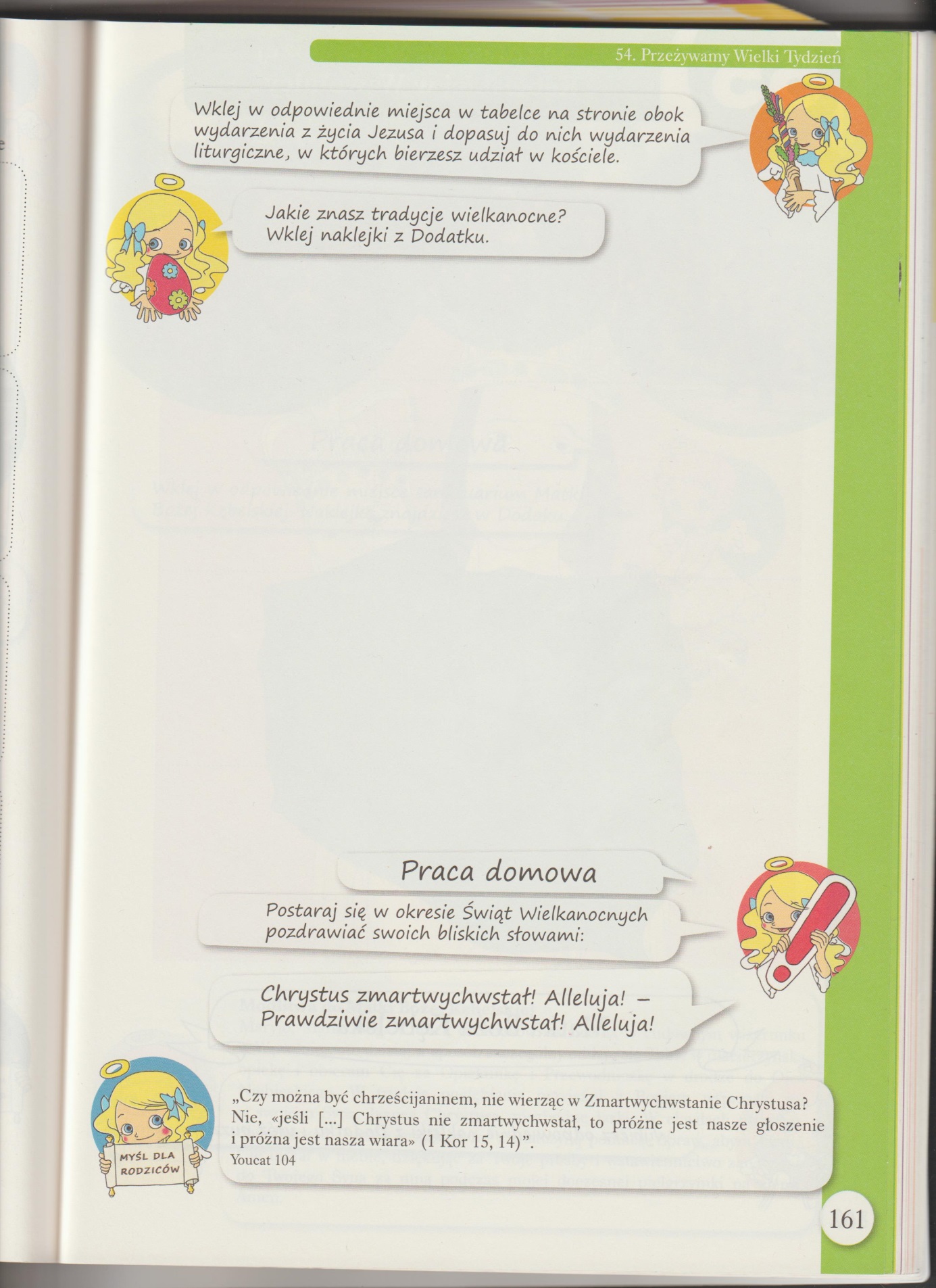 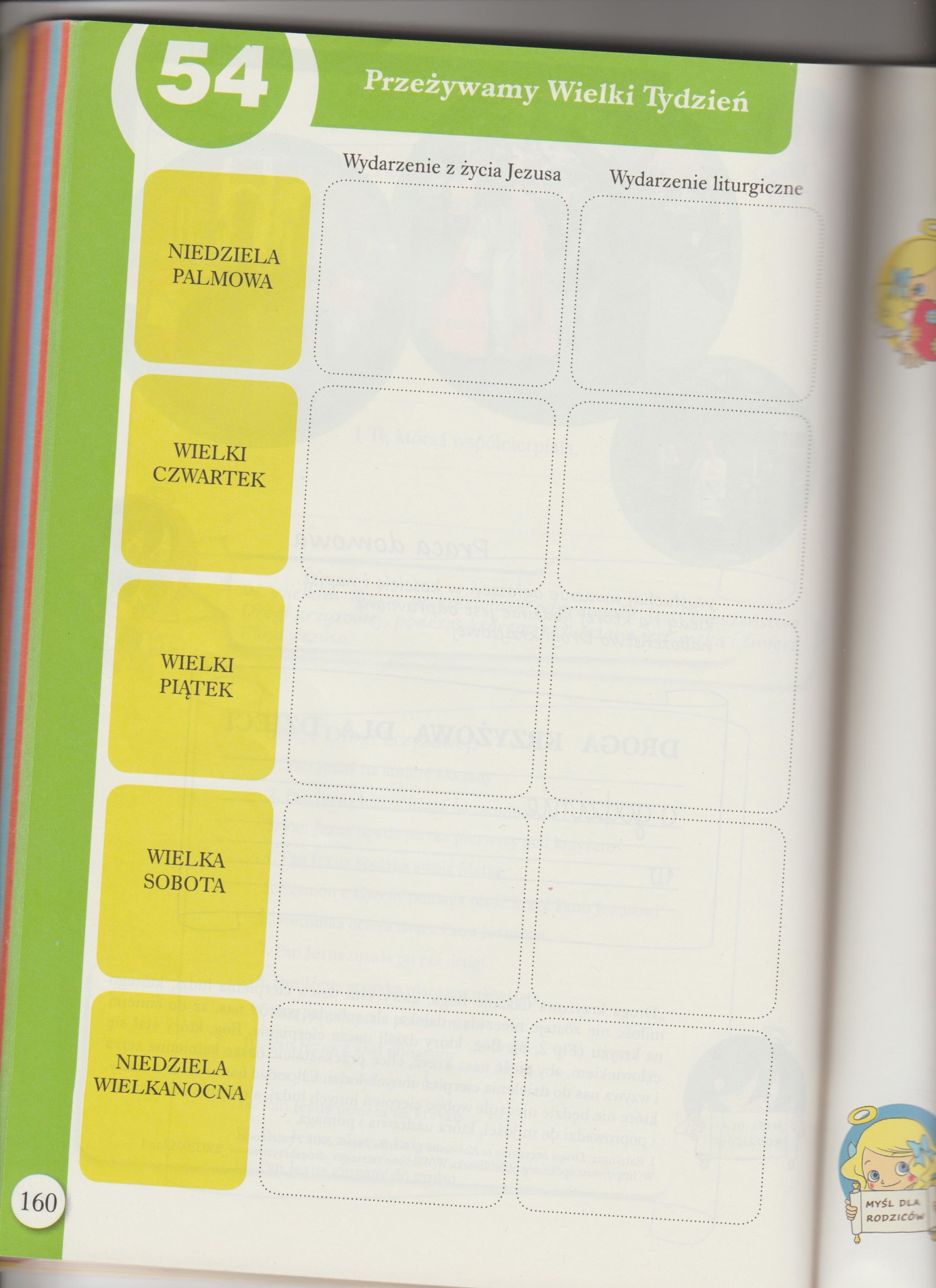 